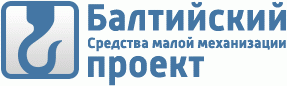 
Опросный лист на траверсыМаркировка	Наименование изделия	Назначение 	Грузоподъемность, т. 	Способ крепления к крюку крана: а) стропами;  б) непосредственно за проушину траверсы; в) другим способом (указать) 	Вид крюка крана: а) однорогий; б) двурогий; в) специальный(указать)	Грузоподъемность крана и № заготовки крюка по ГОСТ 6627,6628; или № крюка по DIN; чертеж крюка и крюковой подвески с размерами (Приложение №1) 	Количество точек зацепа на грузе: а) одна; б) две; в) три; г) четыре; д) прочие (указать)Способ крепления  к грузу :а) чалочным крюком (указать)	б) спец. захватом	                                             в)обвязкой стропом	г)прочее(указать)	Контрольные размеры:       а) Масса груза, т: ________________________________________________________________        б) Габаритные размеры груза:  длина, мм	                                                         ширина, мм 	                                                         высота, мм 	                                                         диаметр, мм 	       в) Расстояние между крюком крана:  наименьшее, мм 	            и точками зацепления груза           наибольшее, мм 	       г) Расстояние между точками зацепления на грузе, мм 	       д) размеры проушины, скобы, пальца, кронштейна на грузе, мм.(Приложение№2)	 Вид применяемых стропов: а) к крюку крана	                                                                                                Указать (цепные, текстильные канатные)                                                      б) к грузу	                                                                                                Указать (цепные, текстильные канатные) Режим эксплуатации: а) легкий; б) тяжелый.     Количество подъемов в день____                                                                                      Число рабочих дней в году______.Температурный режим: а) эксплуатации от ______°С / до ______°С                                               б) хранения -40°С; -20°С; -10°С; 0°С; +10°С; +20°С; +30°С; +40°С; +60°С.                                                                                           (нужное подчеркнуть)Упаковка изделия: а) без упаковки б) гофрокартонная упаковка: обёртывание металлоконструкции и стропов гофрокартоном и стрэйч-пленкой в)  деревянный ящик г) другим способом (указать)________________________________________________________________Особые условия	Прилагаемые документы от заказчика (эскиз изделия по возможности) 	Контактное лицо заказчика и номер телефона для связи 	
Заполненный бланк опросного листа вы можете отправить на электронную почту:
info@balt-proekt.ru или по факсу +7 (812) 642-89-17         
                      Корректное заполнение всех пунктов бланка опросного листа, позволит нам подобрать для вас наиболее оптимальную конструкцию траверсы, соответствующую вашим потребностям и всем правилам и нормам безопасности эксплуатации грузозахватных средств.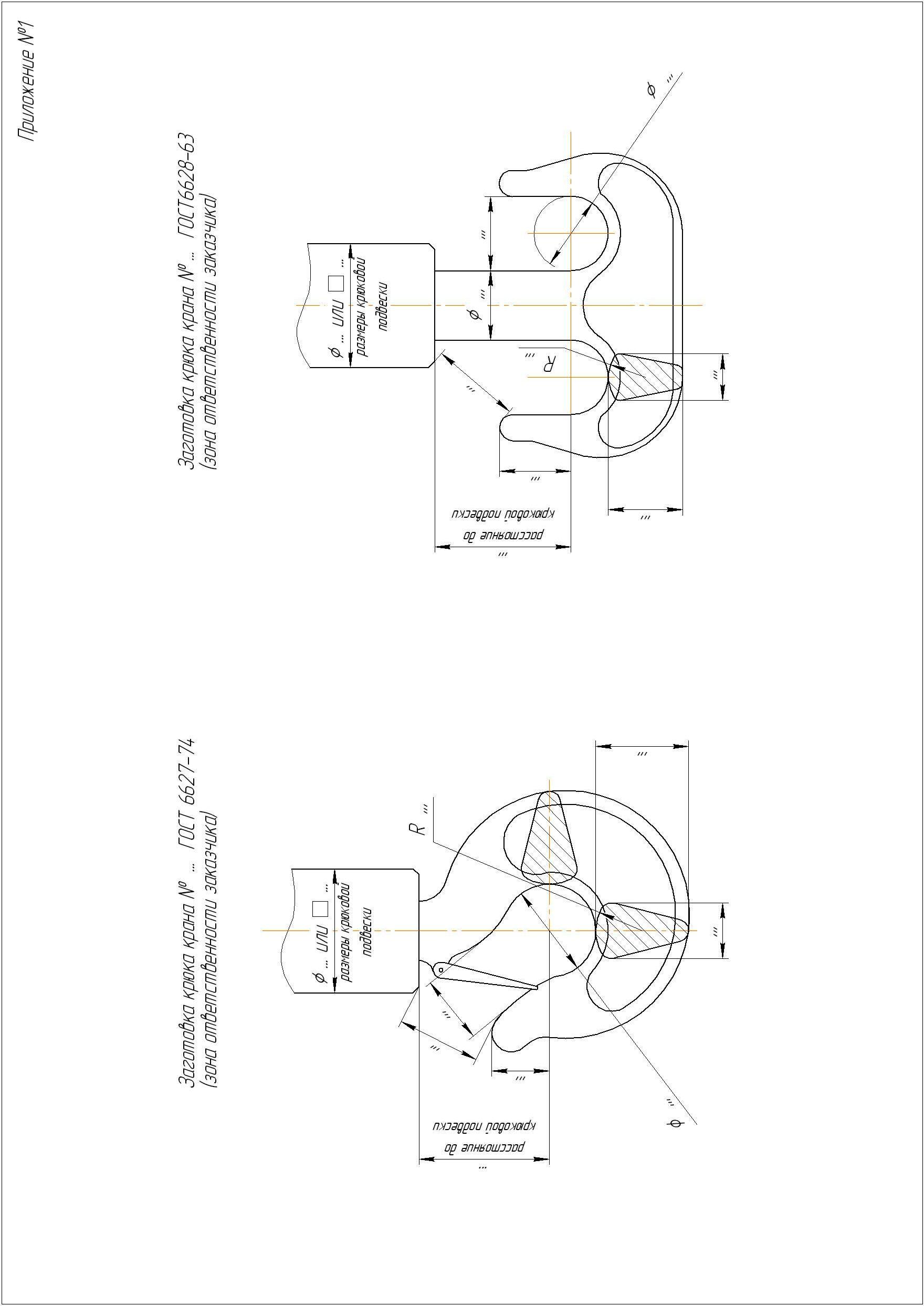 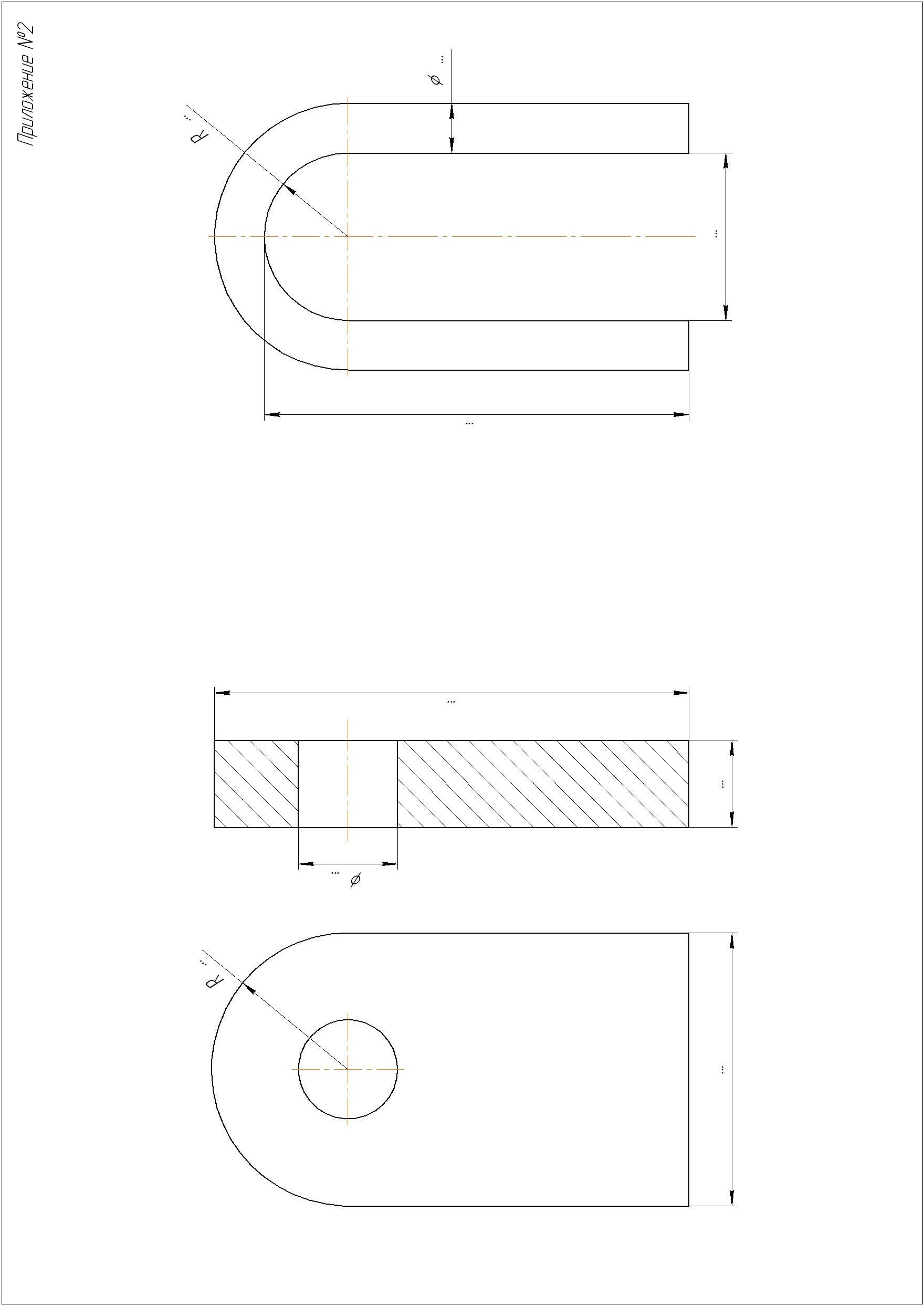 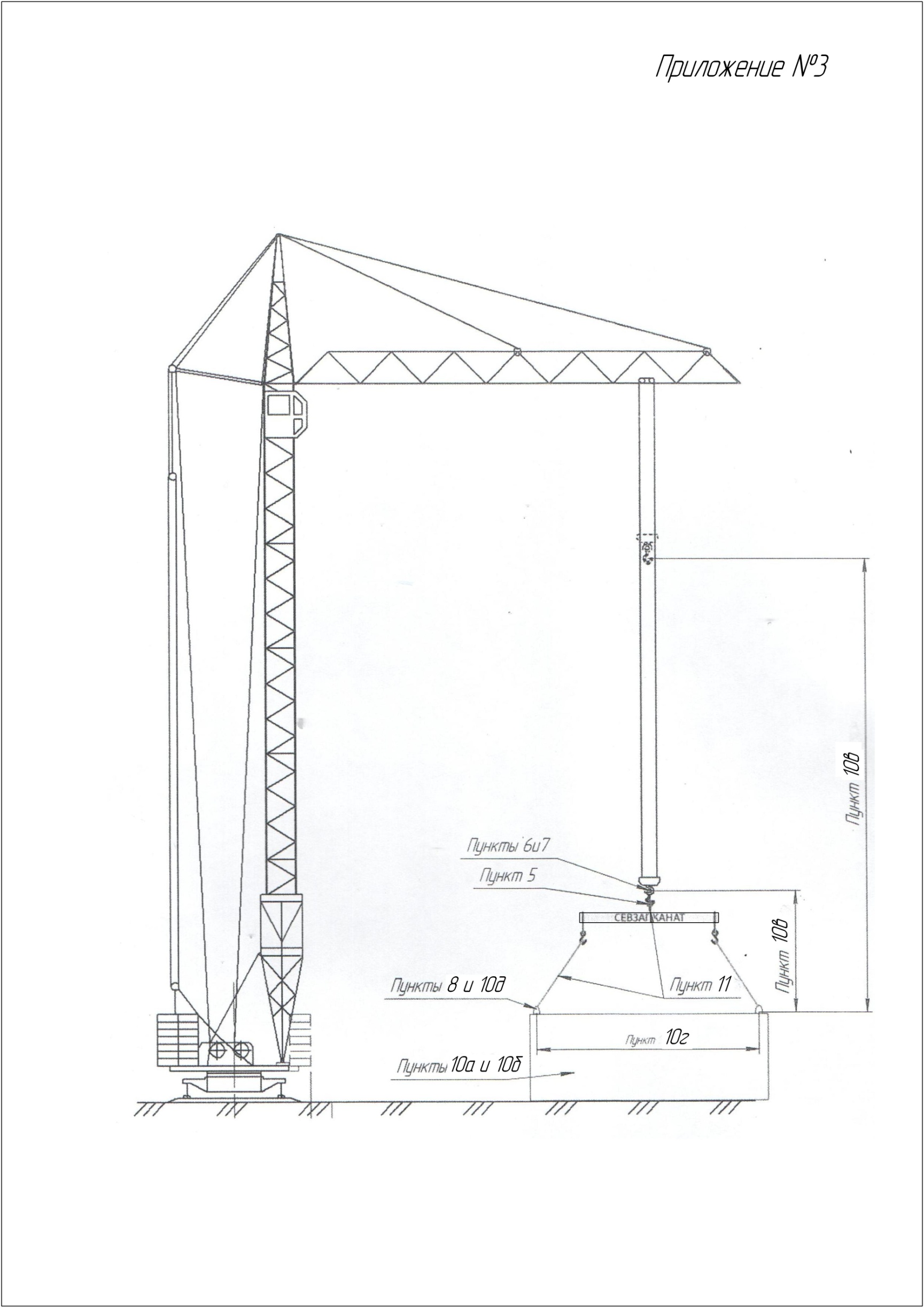 